FORM ONE GEOGRAPHY MID TERM 3 2022 EXAM.NAME ………………………………………………………………..CLASS……… ADM. NO………….ANSWER ALL THE QUESTIONS.                                                              TIME: 50 MINUTES1.	(a) 	Define the term environment.				(2 mark)Environment refers to all external conditions that surround an organism and which influences its behavior or activities.	[b]	Give four areas studied under Practical Geography.	[4 marks]Maps and Map workFieldworkStatistical MethodsPhotograph Work2.	[a]	State three weaknesses of the passing star theory.	[3 marks]The theory fails to explain the origin of the sun and the star.Chances of another star approaching the sun are minimal.The effect of another star would have reduced by now if it set the planets in motion.The sun could have been broken up by the gravitational force of the star.High temperatures materials drawn from the sun or the star would have dispersed rather than condense.	[b]	Briefly describe the shape of the Earth.			[3 marks]The earth is fairly spherical but not a perfect sphere.The earth is slightly wider at the equator and is flattened at the poles.This shape is called geoid or an oblate spheroid.	[c]	Explain three proofs that the Earth is spherical.		[6 marks]Satellite photographs of the Earth taken from space clearly show that the Earth is spherical.It is possible to circumnavigate the earth. If one can move along a straight line, he or she is likely to come back at the starting point from the opposite direction.The sun is first seen in regions to the east and later to the west. If the Earth was flat, then all places would receive sunshine at the same time.The Earth’s Horizon appears curved when observed from a high point.All planets have been observed using telescopes to be spherical. The Earth being one of them therefore is spherical.When a ship from deep sea is approaching a shore, an observer first sees smoke, then the mast and then the whole ship.	[d]	State four characteristics of the Mantle.			[4 marks]The Mantle is about 2900km thick.Average density of materials is between 3.0 and 3.3gm/cc.It is divided into two parts. Upper mantle and Lower mantle.The lower mantle exists in molten state .The upper mantle exists in solid state with elastic rocks.Olivine mineral is the dominant mineral in the rocks.The temperature of the upper mantle is about 1000’c while that of the lower mantle is about 3000’c.3.	[a]	What is a Weather Station? 					[2 marks]Refers to a place set aside for the purposes of observing, measuring and recording elements of weather.	[b]	State four factors to consider when choosing a suitable site for a Weather Station.										[4 marks]The ground should be fairly level/gentle sloping.The site should be in an open space where there is free flow of air.The site should be free from flooding.The site should provide a wide view of the surrounding landscape and sky.The site should be away from tall structures, buildings and trees.	[c]	Give three main ways through which the atmosphere is heated.		[3 marks]RadiationConvection Conduction[d]	Name five factors that influence the Temperature of a place.		[5 marks]Latitude                  Ocean currentsAltitude                   Cloud coverAspect                     Length of dayWinds                     Continentality4.	[a]	What is statistical methods?						[2 marks]Statistical methods refers to all techniques of collecting, recording, analyzing, presenting and interpreting Statistical Data.	[b]	Give three sources of secondary statistical data.				[3 marks]The internetNewspapersReference booksAnnual reportsCensus reportsCompact discs/DVDsResearch papers MapsMagazinesFilms	[c]	The table below shows value of Kenya’s Principal imports between 2013 and 2016		in million shillings.[i]		What is the difference in value of imported Industrial Machinery and iron		and steel in the year 2016?						[2 marks]Ksh 254,000 million – Ksh 75,000 million = Ksh 179,000 millionOR Ksh 179,000,000,000 OR Ksh 179 Billion.[ii]	Calculate the percentage increase in import value petroleum products			between 2013 and 2014.						[3 marks]Difference: Ksh 293,000 – Ksh 253000 = Ksh 40,000 40000    X 100% = 15.81 %253,000(iii)	What is the total value of imports to Kenya in the year 2015? 	[2 marks]Total import Value year 2015 = 215,000+212,000+118,000+88,000      = Ksh 633,000 Million          OR Ksh 633,000,000,000          OR Ksh 633 Billion [5]	[a]	Define the term Field Work.							[2 marks]Field work is a scientific study of Geography that applies practical techniques and uses the environment as a source of information.	[b]	Highlight the three types of Field Work.				[3 marks]Field ExcursionField StudyField Research	[c]	Suppose you were to carry out a Field Study at a Weather Station near your school.		[i]	Give three appropriate methods that you would use to collect data.[3 marks]Observation	Content analysisInterviewing 	Taking measurementPhotographing		[i]	State three follow up activities for the Field Study.		      [3 marks]Writing a report in essay form.Displaying processed photographs on a board.Classifying the data collected.Discussing the findings from the field in groups.Drawing graphs based on numerical data collected.Calculating averages and percentages on numerical data collected.[6]	[a] 	List three types of scale in map work.					[3 marks]Statement scale Linear scaleRepresentative fraction scale/representative ratio scale	[b]	Convert 1cm to represent 500metres to representative scale.		[2 marks]Convert 500 metres to centimetres1m=100cm500m x100cm	1mRepresentative fraction scale becomes 1/50,000	[c]	Give five common marginal information on Topographical Maps.	[5 marks]Map name                                                       Latitudes and LongitudesSheet title			                      Grid Reference systemMap identification		                       ScaleAdministrative boundaries	Compass directionIndex to adjoining sheet[7]	[a]	[i]	What are Igneous Rocks?						[2 marks]These are Rocks formed when molten magma in the interior of the Earth’s crust or lava on the surface cools and solidifies. [ii]	Give two examples of Volcanic Rocks.				[2 marks]Obsidian                      TrachyteRhyolite		        BasaltPhonolite	        ScoriaTuff		        AndesitePumice	[b]	State three characteristics of Sedimentary Rocks.			[3 marks]Sedimentary rocks are non-crystalline.Some sedimentary rocks have fossils.Most sedimentary rocks are clastic [made of fragments].Some sedimentary rocks are chemical precipitates.Sedimentary rocks have layers[are stratified]	[c]	State five contributions of Rocks to the economy of Kenya.	[5 mark]Some rocks form unique sceneries that attract tourists.Some rocks such as limestone provides raw materials for the cement industry.Some rocks provide materials for building and construction.Some rocks contain valuable minerals that are extracted and sold.Some rocks such as soapstone are carved and sold thus bringing income.When most volcanic rocks weather, they form rich soils that support agriculture.Some salts from rocks are used for domestic and industrial purposes.When porous and pervious rocks are underlain by impermeable rocks, they form aquifers that hold and store water in the ground. 	[d]	 List two types of Rock metamorphism.				[2 marks]Thermal/Contact MetamorphismDynamic MetamorphismRegional Metamorphism[8]	[a]	What is Mining?						[2 marks]Refers to the process of extraction of valuable minerals and Fossil fuels on or from below the surface of the Earth’s crust.	[b]	Give four ways in which minerals occur.				[4 marks]Veins and lodes	Seams and BedsAlluvial depositsWeathered productsAs evaporites[c] 	The diagram below shows a method of mining.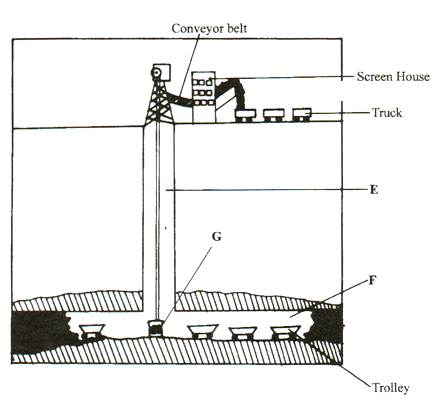 [i]	Name the parts labelled E, F and G.					[3 marks]E - Main shaftF - Horizontal tunnelG – Lift/cage	[ii]	Explain three benefits of Gold mining to the economy of South Africa.(6 marks)Exported Gold earns South Africa foreign exchange which improves her balance of trade.The Gold mining industry is a major source of employment to many South Africans who earn income.Revenues obtained from the Gold mining industry has enabled South Africa to develop efficient roads, railways, power, residential and other social amenities.Development and expansion of towns and cities especially in the Rand region such as Johannesburg.Co-existence of Gold together with uranium has made South Africa to be a leading producer of Uranium and also Nuclear energy.Gold mining has led to the related industries such as chemical and jewelry making.Gold is used as unit of exchange for paying South Africa’s foreign debts.(d)	Give two factors that influence the formation of minerals.		(2 marks)VulcanicityMetamorphismWeatheringErosionSedimentationEvaporationIMPORT2013201420152016PETROLEUM PRODUCTS253,000293,000215,000284,000INDUSTRIAL MACHINERY231,000257,000212,000254,000MOTOR VEHICLES  83,000102,000118,000   86,000IRON AND STEEL  81,000  76,000  88,000   75,000